靜宜大學會計系 系友會108學年度第1次理監事會議記錄開會時間：108年11月30日（六）11:00開會地點：思源112主    席：王理事長 登仕應出席人員：(理事) 劉沂佩、張雅琪、黃瓊瑤、盧正宗、施筱婷、吳乾萌、陳韻竹(監事) 翁瑞英、王雅芳、張瑞元(名譽理事) 鄭文欽、蔡美秀、王仙娉列席人員：蔡垂君主任、蘇淑燕、徐妍榛、吳亞靜、王秀菱、蔡恩霖記錄人員：王秀菱壹、主席報告致詞    (略)貳、上次會議決議執行情形108學年度系友回娘家活動，因為今年要重新遴選理監事名單，故今年系友會的模式仍以傳統的方式進行。108會計系第九屆（108）傑出系友獎名單， 經傑出系友遴選委員會審定，今年當選人為86學年度畢業的江貴雄學長獲得。劉理事長沂佩因身體不適提請辭，改由王登仕老師遞補代理理事長一職，補足原任者餘留之任期一年。參、工作報告107學年度系友會永久會員31位；捐款收入$27,000，請參附件一，歷屆會員招收現況及捐款名錄，請參閱系網頁點選系友動態瀏覽。張維正系友於101.12.22捐款$100,000，截至108.11.29餘$4,340暫存系友會存摺，收支執行狀況如下表：系友會致力於網路行銷，欲提升會計系系友會之凝聚力與知名度，目前Facebook粉絲專頁追蹤人數為947人；至今共發文約154篇，主要類型為會計系活動資訊、徵才資訊及系友會聯誼資訊。今年也新創立「靜宜會計」，網址如下: https://www.facebook.com/groups/362035504430951/成員為師長、畢業系友、現任學生、未來考上本系學生所組成，主要公佈之訊息均為會計系公開活動。例如：大學推甄家長說明會、系友會、獎學金頒獎或捐贈儀式、各級學生相見歡、新生啟航周、五年一貫預研究生等招募說明會、畢業專題特展……，校園徵才、演講、參訪、實習活動、業師協同教學、系各式宣傳影片……，學生啦啦隊活動、系會、理財前進團隊、系各式運動社團、台中市優遊學、高中營隊活動……。系友會郵局存摺自108/07至108/11止結餘$372,027（含張維正$4,340）收支報告如下：参、提案討論提案一：遴選109-110學年度會計系系友大會理監事人員。請討論。說明：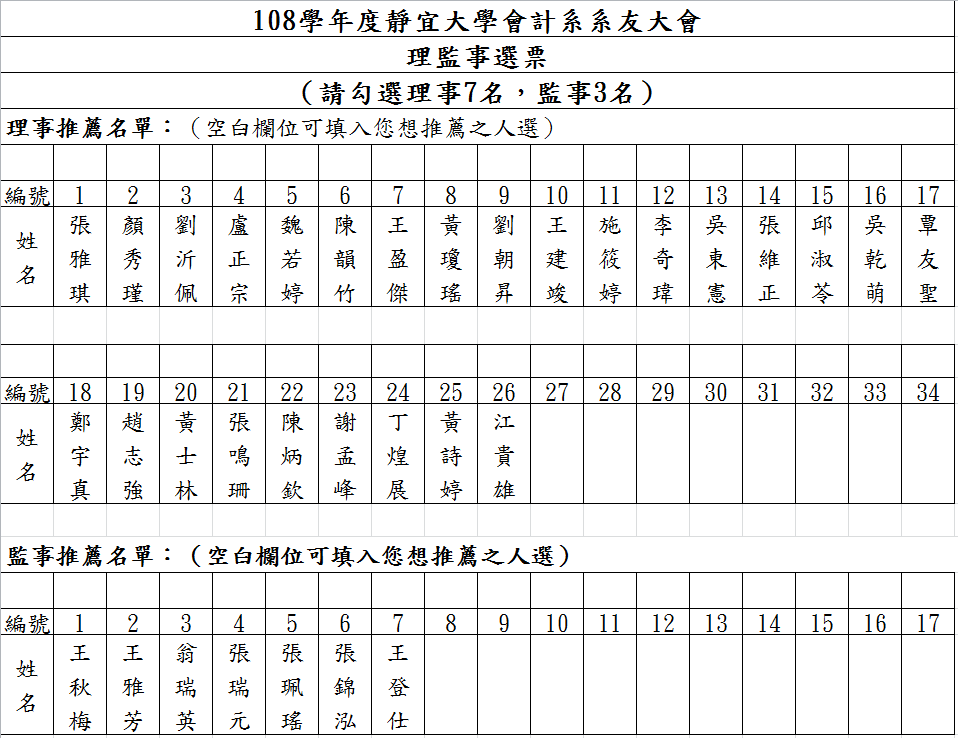 決議： 109-110學年度理監事名單如下：理 事 長：王登仕理事名單：盧正宗、陳韻竹、王建竣、施筱婷、張雅琪、王盈傑監事名單：劉沂佩、王雅芳、張瑞元肆、臨時動議伍、散會附件一永久會員( 31人)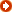 一般會員：(3人)107學年度捐款名錄 (總計27,000元)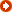 執行項目用途預算金額支用金額目前餘額系友會暨系務發展系友會粉絲團建置費$10,000$10,000-系友會暨系務發展系友會粉絲團資訊管理維護費(每月2,000*20)(至104/09)$48,000$46,000$2,000學生急難救助　會二B賴宣福、會三A吳佩珊$15,000$10,000$5,000會議與活動費補助學生參加競賽及系友聯誼活動費$27,000$29,660-$2,660合計$100,000$95,660$4,340收支報告自108/08/01至108/11/29止自108/08/01至108/11/29止經費收入經費收入經費支出經費支出經費支出科目名稱金額科目名稱科目名稱金額上次結餘401,627獎助學金獎助學金$26,600捐款收入會議及活動費會議及活動費利息收入郵電費郵電費會費收入轉帳扣款手續費轉帳扣款手續費銷貨收入常年會費支出常年會費支出急難救助金急難救助金工作費工作費其他支出其他支出$3,000合     計401,627合     計合     計$29,600結     餘結     餘$372,027107學年度系友會會員名錄蔡美秀鄭文欽李大千楊永欽王秋梅郭素雅林鴻緒陳愛兒王仙娉張鳴珊林綠儀顏白瑜黃士林張麗嬋徐家慧孫　凌徐炳松張維正張錦森陳英得陳淑梅呂志銘黃瓊瑤李昭賢  林麗娟蔡學章劉沂佩李俊男黃豪臣郭彥甫陳筱平李俊男黃豪臣郭彥甫韓君10,000王仙娉6,000林素貞2,000張肅婷1,000林素幸1,000李奇瑋1,000王玉1,000張素娟1,000蘇俊瑋500王盈傑500翁瑞英500江秀玲500陳素敏500黃瓈寬500黎惠英500尤惠玲500